PROJETO DE LEI  N. 56/2023Estima a Receita e Fixa a Despesa do Município para o Exercício de 2024O Prefeito Municipal de Bebedouro, no uso de sua atribuições legais,Faz saber que a Camara Municipal aprova a seguinte Lei:CAPITULO IDISPOSICOES PRELIMINARESArt. 1º - Esta Lei estima a Receita e fixa a Despesa do Municipio para o     exercicio financeiro de 2024, compreendendo:I- O Orçamento Fiscal referente aos Poderes do Municipio, seus fundos       especiais, orgãos e entidades da administração direta e indireta.II- O Orçamento da Seguridade Social, abrangendo as entidades e orgãos a  ela vinculados, da administração direta ou indireta, bem como os  fundos instituidos e mantidos pelo Poder Publico.CAPITULO IIDOS ORÇAMENTOS FISCAL E DA  SEGURIDADE SOCIALSEÇÃO IDA ESTIMATIVA DA RECEITAArt. 2º - A Receita   Orçamentaria   e   estimada   na   forma   dos  quadros I, I-A, II, III, e IV, que fazem parte integrante desta Lei, em  R$ 452.230.275,86 (quatrocentos e cinquenta e dois milhões, duzentos e trinta mil, duzentos e setenta e cinco reais e oitenta e seis centavos) e se            desdobra em:I - R$ 380.765.366,00 (trezentos e oitenta  milhões, setecentos e sessenta e cinco mil, trezentos e sessenta e seis reais) do Orçamento Fiscal; eII - R$ 71.464.909,86 (setenta e um  milhões, quatrocentos e sessenta e quatro mil, novecentos e nove reais e  oitenta e seis centavos) do Orçamento da Seguridade Social.Art. 3º - A receita será arrecadada na forma da legislação em vigor, com a  estimativa constante do seguinte desdobramento: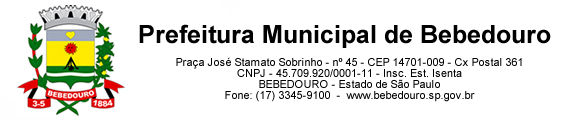 |	E S P E C I F I C A C A O	|	FISCAL	| SEGURIDADE SOCIAL |	TOTAL	||	|----------------------------------------------------------------||	Total das Receitas Correntes	|	53.242.606,00 |	100,00 |	53.242.706,00 ||	|----------------------------------------------------------------||	RECEITAS DE CAPITAL	|	|	|	||	operacoes de credito	|	7.000.100,00 |	0,00 |	7.000.100,00 ||	alienacao de bens	|	751.000,00 |	0,00 |	751.000,00 ||	|----------------------------------------------------------------||	Total das Receitas de Capital	|	7.751.100,00 |	0,00 |	7.751.100,00 ||	|----------------------------------------------------------------|| Total S A A E B	|	60.993.706,00 |	100,00 |	60.993.806,00 ||----------------------------------------------------------------------------------------------------------------------------------||	|	|	|	|| I M E S B	|	|	|	||	RECEITAS CORRENTES	|	|	|	||	receita patrimonial	|	8.700,00 |	0,00 |	8.700,00 |----------------------------------------------------------------------------------------------------------------------------------_|	E S P E C I F I C A C A O	|	FISCAL	| SEGURIDADE SOCIAL |	TOTAL	|	SEÇÃO IIDA FIXAÇÃO DA DESPESAArt. 4º - A Despesa é fixada na forma dos quadros I, I-B, V, VI, VII, VIII, IX, X, XI e XII, que fazem parte integrante   desta lei, em R$ 452.230.275,86 (quatrocentos e cinquenta e dois milhões, duzentos e trinta mil, duzentos e setenta e cinco reais e oitenta e seis centavos), na seguinte conformidade:I- - R$ 291.983.808,00 (duzentos e noventa  e um milhões, novecentos e oitenta e três mil, oitocentos e oito reais) do  Orçamento Fiscal; eII- R$ 160.246.467,86 (cento e sessenta  milhões, duzentos e quarenta e seis mil, quatrocentos e sessenta e sete reais  e oitenta e seis centavos) do Orçamento da Seguridade Social. Art. 5º - A Despesa fixada está assim desdobrada:             POR CATEGORIA ECONOMICA:|	E S P E C I F I C A C A O	|	FISCAL	| SEGURIDADE SOCIAL |	TOTAL	|II - POR ORGÂOS DE GOVERNO:|	E S P E C I F I C A C A O	|	FISCAL	| SEGURIDADE SOCIAL |	TOTAL	||	|----------------------------------------------------------------||	Total da Administracao Indireta	|	64.415.806,00 |	45.498.328,86 |	109.914.134,86 ||----------------------------------------------------------------------------------------------------------------------------------||	|	|	|	|| 3 - RESERVA DE CONTINGENCIA	|	|	|	||	|	|	|	||	Reserva de Contingencia	|	1.250.000,00 |	0,00 |	1.250.000,00 ||----------------------------------------------------------------------------------------------------------------------------------||	Total do Municipio	|	291.983.808,00 |	160.246.467,86 |	452.230.275,86 |----------------------------------------------------------------------------------------------------------------------------------_III - POR FUNÇÕES:|	E S P E C I F I C A C A O	|	FISCAL	| SEGURIDADE SOCIAL |	TOTAL	||----------------------------------------------------------------------------------------------------------------------------------||	|----------------------------------------------------------------||	Total do Municipio	|	291.983.808,00 |	160.246.467,86 |	452.230.275,86 |----------------------------------------------------------------------------------------------------------------------------------_CAPITULO IIIDAS DISPOSIÇÕES GERAIS E FINAISArt. 6º - Fica o Executivo autorizado a abrir créditos suplementares em    reforço as dotações orçamentárias, mediante o uso dos recursos previstos     no artigo 43 da Lei Federal nº. 4.320/1964, observados os limites:I- de 20 % (vinte por cento ) do total da despesa fixada, constante do  artigo 4º. desta Lei; eII- do valor da dotação consignada como Reserva de Contingência, para  cumprir as determinações dos artigos 5º.,III,"b", da Lei de Responsabilidade  Fiscal e 8º. da Portaria Interministerial STN/SOF nº. 163/2001.Parágrafo único - A dotação consignada como Reserva de Contingência servirá  igualmente para cobrir a abertura de Créditos Adicionais Especiais,      autorizadas em lei.Art. 7º - Além do disposto no artigo anterior, fica o Executivo igualmente  autorizado a abrir créditos suplementares:I- necessários ao cumprimento de vinculações constitucionais, legais e de  convênios ou congêneres, até o limite das sobras de exercícios  anteriores desses recursos e do seu excesso de arrecadação em 2024;II- vinculados a operações de crédito até o limite dos valores contratados  desde que não incluídos na estimativa de receita constante desta Lei;III- destinados a cobrir insuficiências nas dotações orçamentárias dos  grupos de natureza de despesa "Pessoal e Encargos Sociais", "Juros e  Encargos da Divida" e "Amortização da Divida", até o limite da soma dos  valores atribuídos a esses grupos e, quando para atender ao pagamento  de sentenças judiciais nas condições e formas determinadas pela  Constituição, até o limite de 20% (vinte por cento) da soma dos valores                               dos grupos de despesas;IV- para melhorar a eficiência   na execução dos programas por meio  de reforços de dotações, usando-se como recurso a anulação de  dotações de créditos de outras ações, nos termos do artigo 43,                                    parágrafo 1º., inciso III, da Lei 4.320/64, até o limite de 1/3 (um terço) da receita prevista para o exercício;V- destinados a cobertura de despesas de entidades da Administração  Indireta, até o limite dos respectivos superavits financeiros do                                                                                      exercicio anterior, bem como do excesso de arrecadação das suas  receitas próprias, somado ao excesso de transferências financeiras                                                       a elas efetuadas durante o exercicio;VI- destinados a cobrir insuficiências no âmbito do programa de previdência  municipal, ate o limite de 20% (vinte por cento) de cada uma de suas  ações.Art. 8º - Fica o Executivo autorizado a realizar, no curso da execução    orçamentária, operações de crédito nas espécies, limites e condições                                                                                 estabelecidos em Resolução do Senado Federal e na legislação federal  pertinente, especialmente na Lei Complementar nº 101, de 4 de maio de 2000.Art. 9º - As metas fiscais de receita e de despesa e os resultados, primá rio e nominal apurados segundo esta Lei, constantes do Demonstrativo da Compatibilidade da Programação do Orçamento com as Metas de Resultados  Fiscais, atualizam as metas fixadas na Lei de Diretrizes Orçamentárias  do exercicio de 2024 .Art. 10 - As leis do Plano Plurianual e das Diretrizes Orçamentárias consideram-se modificadas por leis posteriores, inclusive pelas que criem ou                                                                  modifiquem, de qualquer modo, programas, ações e valores, ou que autorizem      esses procedimentos.Art. 11 - As transferências financeiras da Administração Direta para a  Indireta, incluídas as efetuadas para a Câmara Municipal, e vice-versa, obe decerão ao que estiver estruturado pelos créditos orçamentários e adicionais.Art. 12 - Esta Lei entrara em vigor em 1º. de janeiro de 2024.Prefeitura Municipal de Bebedouro, 29 de setembro de 2023Lucas Gibin SerenPrefeito MunicipalBebedouro, Capital Nacional da Laranja, 29 de setembro de 2023OEP/291/2023Senhor Presidente;Encaminhamos para apreciação e aprovação dessa Egrégia Câmara, o Projeto de Lei que “Estima a Receita e Fixa a Despesa do Município para o Exercício de 2024”.CordialmenteLucas Gibin SerenPrefeito MunicipalA Sua Excelência o SenhorDr. Edgar Cheli JuniorPresidente da Câmara Municipal de BebedouroBebedouro-SP.|----------------------------------------------------------------------------------------------------------------------------------||----------------------------------------------------------------------------------------------------------------------------------||----------------------------------------------------------------------------------------------------------------------------------||----------------------------------------------------------------------------------------------------------------------------------||----------------------------------------------------------------------------------------------------------------------------------||----------------------------------------------------------------------------------------------------------------------------------||----------------------------------------------------------------------------------------------------------------------------------||----------------------------------------------------------------------------------------------------------------------------------||----------------------------------------------------------------------------------------------------------------------------------||1 - ADMINISTRACAO DIRETA|||||RECEITAS CORRENTES|||||impostos, taxas e contribuicoes de melhoria|88.061.550,00|1.930.010,00|89.991.560,00||contribuicoes|3.032.040,00|0,00|3.032.040,00||receita patrimonial|3.377.330,00|1.193.620,00|4.570.950,00||receita industrial|50,00|0,00|50,00||receita de servicos|637.260,00|65.000,00|702.260,00||transferencias correntes|242.752.810,00|26.081.731,00|268.834.541,00||outras receitas correntes|2.522.450,00|10,00|2.522.460,00||deducoes p/o fundeb|-33.895.000,00|0,00|-33.895.000,00|||----------------------------------------------------------------||----------------------------------------------------------------||----------------------------------------------------------------||----------------------------------------------------------------||----------------------------------------------------------------||----------------------------------------------------------------||----------------------------------------------------------------||Total das Receitas Correntes|	306.488.490,00 |	29.270.371,00 |	335.758.861,00 ||	306.488.490,00 |	29.270.371,00 |	335.758.861,00 ||	306.488.490,00 |	29.270.371,00 |	335.758.861,00 ||	306.488.490,00 |	29.270.371,00 |	335.758.861,00 ||	306.488.490,00 |	29.270.371,00 |	335.758.861,00 ||	306.488.490,00 |	29.270.371,00 |	335.758.861,00 ||	306.488.490,00 |	29.270.371,00 |	335.758.861,00 |||----------------------------------------------------------------||----------------------------------------------------------------||----------------------------------------------------------------||----------------------------------------------------------------||----------------------------------------------------------------||----------------------------------------------------------------||----------------------------------------------------------------||RECEITAS DE CAPITAL|	|	|	||	|	|	||	|	|	||	|	|	||	|	|	||	|	|	||	|	|	||operacoes de credito|	4.500.010,00 |	0,00 |	4.500.010,00 ||	4.500.010,00 |	0,00 |	4.500.010,00 ||	4.500.010,00 |	0,00 |	4.500.010,00 ||	4.500.010,00 |	0,00 |	4.500.010,00 ||	4.500.010,00 |	0,00 |	4.500.010,00 ||	4.500.010,00 |	0,00 |	4.500.010,00 ||	4.500.010,00 |	0,00 |	4.500.010,00 ||alienacao de bens|	1.010,00 |	0,00 |	1.010,00 ||	1.010,00 |	0,00 |	1.010,00 ||	1.010,00 |	0,00 |	1.010,00 ||	1.010,00 |	0,00 |	1.010,00 ||	1.010,00 |	0,00 |	1.010,00 ||	1.010,00 |	0,00 |	1.010,00 ||	1.010,00 |	0,00 |	1.010,00 ||transferencias de capital|	5.000.150,00 |	110,00 |	5.000.260,00 ||	5.000.150,00 |	110,00 |	5.000.260,00 ||	5.000.150,00 |	110,00 |	5.000.260,00 ||	5.000.150,00 |	110,00 |	5.000.260,00 ||	5.000.150,00 |	110,00 |	5.000.260,00 ||	5.000.150,00 |	110,00 |	5.000.260,00 ||	5.000.150,00 |	110,00 |	5.000.260,00 |||----------------------------------------------------------------||----------------------------------------------------------------||----------------------------------------------------------------||----------------------------------------------------------------||----------------------------------------------------------------||----------------------------------------------------------------||----------------------------------------------------------------||Total das Receitas de Capital|	9.501.170,00 |	110,00 |	9.501.280,00 ||	9.501.170,00 |	110,00 |	9.501.280,00 ||	9.501.170,00 |	110,00 |	9.501.280,00 ||	9.501.170,00 |	110,00 |	9.501.280,00 ||	9.501.170,00 |	110,00 |	9.501.280,00 ||	9.501.170,00 |	110,00 |	9.501.280,00 ||	9.501.170,00 |	110,00 |	9.501.280,00 |||----------------------------------------------------------------||----------------------------------------------------------------||----------------------------------------------------------------||----------------------------------------------------------------||----------------------------------------------------------------||----------------------------------------------------------------||----------------------------------------------------------------||Total da Administracao Direta|	315.989.660,00 |	29.270.481,00 |	345.260.141,00 ||	315.989.660,00 |	29.270.481,00 |	345.260.141,00 ||	315.989.660,00 |	29.270.481,00 |	345.260.141,00 ||	315.989.660,00 |	29.270.481,00 |	345.260.141,00 ||	315.989.660,00 |	29.270.481,00 |	345.260.141,00 ||	315.989.660,00 |	29.270.481,00 |	345.260.141,00 ||	315.989.660,00 |	29.270.481,00 |	345.260.141,00 ||----------------------------------------------------------------------------------------------------------------------------------||----------------------------------------------------------------------------------------------------------------------------------||----------------------------------------------------------------------------------------------------------------------------------||----------------------------------------------------------------------------------------------------------------------------------||----------------------------------------------------------------------------------------------------------------------------------||----------------------------------------------------------------------------------------------------------------------------------||----------------------------------------------------------------------------------------------------------------------------------||----------------------------------------------------------------------------------------------------------------------------------||----------------------------------------------------------------------------------------------------------------------------------||2 - ADMINISTRACAO INDIRETA||||||||||S A A E B|||||RECEITAS CORRENTES|||||impostos, taxas e contribuicoes de melhoria|709.800,00|0,00|709.800,00||receita patrimonial|355.000,00|0,00|355.000,00||receita de servicos|48.314.950,00|0,00|48.314.950,00||transferencias correntes|1.000.000,00|0,00|1.000.000,00||outras receitas correntes|94.500,00|100,00|94.600,00||receitas correntes - intra ofss|2.768.356,00|0,00|2.768.356,00||----------------------------------------------------------------------------------------------------------------------------------||----------------------------------------------------------------------------------------------------------------------------------||----------------------------------------------------------------------------------------------------------------------------------||----------------------------------------------------------------------------------------------------------------------------------||----------------------------------------------------------------------------------------------------------------------------------||----------------------------------------------------------------------------------------------------------------------------------||----------------------------------------------------------------------------------------------------------------------------------||----------------------------------------------------------------------------------------------------------------------------------||----------------------------------------------------------------------------------------------------------------------------------||----------------------------------------------------------------------------------------------------------------------------------||receita de servicosreceita de servicos|3.648.420,00 |3.648.420,00 |0,00 |0,00 |3.648.420,00 |3.648.420,00 ||outras receitas correntesoutras receitas correntes|29.880,00 |29.880,00 |0,00 |0,00 |29.880,00 |29.880,00 ||receitas correntes - intra ofssreceitas correntes - intra ofss|95.000,00 |95.000,00 |0,00 |0,00 |95.000,00 |95.000,00 |||----------------------------------------------------------------||----------------------------------------------------------------||----------------------------------------------------------------||----------------------------------------------------------------||----------------------------------------------------------------||----------------------------------------------------------------||----------------------------------------------------------------||----------------------------------------------------------------||----------------------------------------------------------------||Total das Receitas Correntes	|	3.782.000,00 |	0,00 |	3.782.000,00 |Total das Receitas Correntes	|	3.782.000,00 |	0,00 |	3.782.000,00 |Total das Receitas Correntes	|	3.782.000,00 |	0,00 |	3.782.000,00 |Total das Receitas Correntes	|	3.782.000,00 |	0,00 |	3.782.000,00 |Total das Receitas Correntes	|	3.782.000,00 |	0,00 |	3.782.000,00 |Total das Receitas Correntes	|	3.782.000,00 |	0,00 |	3.782.000,00 |Total das Receitas Correntes	|	3.782.000,00 |	0,00 |	3.782.000,00 |Total das Receitas Correntes	|	3.782.000,00 |	0,00 |	3.782.000,00 |Total das Receitas Correntes	|	3.782.000,00 |	0,00 |	3.782.000,00 |||----------------------------------------------------------------||----------------------------------------------------------------||----------------------------------------------------------------||----------------------------------------------------------------||----------------------------------------------------------------||----------------------------------------------------------------||----------------------------------------------------------------||----------------------------------------------------------------||----------------------------------------------------------------|| Total I M E S B| Total I M E S B| Total I M E S B|3.782.000,00 |3.782.000,00 |0,00 |0,00 |3.782.000,00 |3.782.000,00 ||----------------------------------------------------------------------------------------------------------------------------------||----------------------------------------------------------------------------------------------------------------------------------||----------------------------------------------------------------------------------------------------------------------------------||----------------------------------------------------------------------------------------------------------------------------------||----------------------------------------------------------------------------------------------------------------------------------||----------------------------------------------------------------------------------------------------------------------------------||----------------------------------------------------------------------------------------------------------------------------------||----------------------------------------------------------------------------------------------------------------------------------||----------------------------------------------------------------------------------------------------------------------------------||----------------------------------------------------------------------------------------------------------------------------------||||||||||SASEMB-PREVIDENCIASASEMB-PREVIDENCIA||||||||RECEITAS CORRENTESRECEITAS CORRENTES||||||||contribuicoescontribuicoes|0,00 |0,00 |11.292.749,52 |11.292.749,52 |11.292.749,52 |11.292.749,52 ||receita patrimonialreceita patrimonial|0,00 |0,00 |5.000.000,00 |5.000.000,00 |5.000.000,00 |5.000.000,00 ||receita de servicosreceita de servicos|0,00 |0,00 |5.000,00 |5.000,00 |5.000,00 |5.000,00 ||outras receitas correntesoutras receitas correntes|0,00 |0,00 |70.000,00 |70.000,00 |70.000,00 |70.000,00 ||receitas correntes - intra ofssreceitas correntes - intra ofss|0,00 |0,00 |25.826.579,34 |25.826.579,34 |25.826.579,34 |25.826.579,34 |||----------------------------------------------------------------||----------------------------------------------------------------||----------------------------------------------------------------||----------------------------------------------------------------||----------------------------------------------------------------||----------------------------------------------------------------||----------------------------------------------------------------||Total das Receitas Correntes|	0,00 |	42.194.328,86 |	42.194.328,86 ||	0,00 |	42.194.328,86 |	42.194.328,86 ||	0,00 |	42.194.328,86 |	42.194.328,86 ||	0,00 |	42.194.328,86 |	42.194.328,86 ||	0,00 |	42.194.328,86 |	42.194.328,86 ||	0,00 |	42.194.328,86 |	42.194.328,86 ||	0,00 |	42.194.328,86 |	42.194.328,86 |||----------------------------------------------------------------||----------------------------------------------------------------||----------------------------------------------------------------||----------------------------------------------------------------||----------------------------------------------------------------||----------------------------------------------------------------||----------------------------------------------------------------||Total SASEMB-PREVIDENCIA|	0,00 |	42.194.328,86 |	42.194.328,86 ||	0,00 |	42.194.328,86 |	42.194.328,86 ||	0,00 |	42.194.328,86 |	42.194.328,86 ||	0,00 |	42.194.328,86 |	42.194.328,86 ||	0,00 |	42.194.328,86 |	42.194.328,86 ||	0,00 |	42.194.328,86 |	42.194.328,86 ||	0,00 |	42.194.328,86 |	42.194.328,86 ||----------------------------------------------------------------------------------------------------------------------------------||----------------------------------------------------------------------------------------------------------------------------------||----------------------------------------------------------------------------------------------------------------------------------||----------------------------------------------------------------------------------------------------------------------------------||----------------------------------------------------------------------------------------------------------------------------------||----------------------------------------------------------------------------------------------------------------------------------||----------------------------------------------------------------------------------------------------------------------------------||----------------------------------------------------------------------------------------------------------------------------------||----------------------------------------------------------------------------------------------------------------------------------||----------------------------------------------------------------------------------------------------------------------------------||3 - ADMINISTRACAO DIRETA E INDIRETA3 - ADMINISTRACAO DIRETA E INDIRETA|||||RECEITAS CORRENTESRECEITAS CORRENTES|||||impostos, taxas e contribuicoes de melhoriaimpostos, taxas e contribuicoes de melhoria|88.771.350,00|1.930.010,00|90.701.360,00||contribuicoescontribuicoes|3.032.040,00|11.292.749,52|14.324.789,52||receita patrimonialreceita patrimonial|3.741.030,00|6.193.620,00|9.934.650,00||receita industrialreceita industrial|50,00|0,00|50,00||receita de servicosreceita de servicos|52.600.630,00|70.000,00|52.670.630,00||transferencias correntestransferencias correntes|243.752.810,00|26.081.731,00|269.834.541,00||outras receitas correntesoutras receitas correntes|2.646.830,00|70.110,00|2.716.940,00||receitas correntes - intra ofssreceitas correntes - intra ofss|2.863.356,00|25.826.579,34|28.689.935,34||deducoes p/o fundebdeducoes p/o fundeb|-33.895.000,00|0,00|-33.895.000,00|||----------------------------------------------------------------||----------------------------------------------------------------||----------------------------------------------------------------||----------------------------------------------------------------||----------------------------------------------------------------||----------------------------------------------------------------||----------------------------------------------------------------||Total das Receitas CorrentesTotal das Receitas Correntes|	363.513.096,00 |	71.464.799,86 |	434.977.895,86 ||	363.513.096,00 |	71.464.799,86 |	434.977.895,86 ||	363.513.096,00 |	71.464.799,86 |	434.977.895,86 ||	363.513.096,00 |	71.464.799,86 |	434.977.895,86 ||	363.513.096,00 |	71.464.799,86 |	434.977.895,86 ||	363.513.096,00 |	71.464.799,86 |	434.977.895,86 ||	363.513.096,00 |	71.464.799,86 |	434.977.895,86 |||----------------------------------------------------------------||----------------------------------------------------------------||----------------------------------------------------------------||----------------------------------------------------------------||----------------------------------------------------------------||----------------------------------------------------------------||----------------------------------------------------------------||RECEITAS DE CAPITALRECEITAS DE CAPITAL|	|	|	||	|	|	||	|	|	||	|	|	||	|	|	||	|	|	||	|	|	||operacoes de creditooperacoes de credito|	11.500.110,00 |	0,00 |	11.500.110,00 ||	11.500.110,00 |	0,00 |	11.500.110,00 ||	11.500.110,00 |	0,00 |	11.500.110,00 ||	11.500.110,00 |	0,00 |	11.500.110,00 ||	11.500.110,00 |	0,00 |	11.500.110,00 ||	11.500.110,00 |	0,00 |	11.500.110,00 ||	11.500.110,00 |	0,00 |	11.500.110,00 ||alienacao de bensalienacao de bens|	752.010,00 |	0,00 |	752.010,00 ||	752.010,00 |	0,00 |	752.010,00 ||	752.010,00 |	0,00 |	752.010,00 ||	752.010,00 |	0,00 |	752.010,00 ||	752.010,00 |	0,00 |	752.010,00 ||	752.010,00 |	0,00 |	752.010,00 ||	752.010,00 |	0,00 |	752.010,00 ||transferencias de capitaltransferencias de capital|	5.000.150,00 |	110,00 |	5.000.260,00 ||	5.000.150,00 |	110,00 |	5.000.260,00 ||	5.000.150,00 |	110,00 |	5.000.260,00 ||	5.000.150,00 |	110,00 |	5.000.260,00 ||	5.000.150,00 |	110,00 |	5.000.260,00 ||	5.000.150,00 |	110,00 |	5.000.260,00 ||	5.000.150,00 |	110,00 |	5.000.260,00 |||----------------------------------------------------------------||----------------------------------------------------------------||----------------------------------------------------------------||----------------------------------------------------------------||----------------------------------------------------------------||----------------------------------------------------------------||----------------------------------------------------------------||Total das Receitas de CapitalTotal das Receitas de Capital|	17.252.270,00 |	110,00 |	17.252.380,00 ||	17.252.270,00 |	110,00 |	17.252.380,00 ||	17.252.270,00 |	110,00 |	17.252.380,00 ||	17.252.270,00 |	110,00 |	17.252.380,00 ||	17.252.270,00 |	110,00 |	17.252.380,00 ||	17.252.270,00 |	110,00 |	17.252.380,00 ||	17.252.270,00 |	110,00 |	17.252.380,00 |||----------------------------------------------------------------||----------------------------------------------------------------||----------------------------------------------------------------||----------------------------------------------------------------||----------------------------------------------------------------||----------------------------------------------------------------||----------------------------------------------------------------||Total da Administracao Direta e IndiretaTotal da Administracao Direta e Indireta|	380.765.366,00 |	71.464.909,86 |	452.230.275,86 ||	380.765.366,00 |	71.464.909,86 |	452.230.275,86 ||	380.765.366,00 |	71.464.909,86 |	452.230.275,86 ||	380.765.366,00 |	71.464.909,86 |	452.230.275,86 ||	380.765.366,00 |	71.464.909,86 |	452.230.275,86 ||	380.765.366,00 |	71.464.909,86 |	452.230.275,86 ||	380.765.366,00 |	71.464.909,86 |	452.230.275,86 |----------------------------------------------------------------------------------------------------------------------------------_----------------------------------------------------------------------------------------------------------------------------------_----------------------------------------------------------------------------------------------------------------------------------_----------------------------------------------------------------------------------------------------------------------------------_----------------------------------------------------------------------------------------------------------------------------------_----------------------------------------------------------------------------------------------------------------------------------_----------------------------------------------------------------------------------------------------------------------------------_----------------------------------------------------------------------------------------------------------------------------------_----------------------------------------------------------------------------------------------------------------------------------_----------------------------------------------------------------------------------------------------------------------------------_|----------------------------------------------------------------------------------------------------------------------------------||----------------------------------------------------------------------------------------------------------------------------------||----------------------------------------------------------------------------------------------------------------------------------||----------------------------------------------------------------------------------------------------------------------------------||----------------------------------------------------------------------------------------------------------------------------------||----------------------------------------------------------------------------------------------------------------------------------|| 1 -ADMINISTRACAO DIRETA|||||DESPESAS CORRENTES|197.497.983,00 |114.086.883,00 |311.584.866,00 ||DESPESAS DE CAPITAL|28.820.019,00 |661.256,00 |29.481.275,00 ||RESERVA DE CONTINGENCIA|900.000,00 |0,00 |900.000,00 |||----------------------------------------------------------------||----------------------------------------------------------------||----------------------------------------------------------------||----------------------------------------------------------------||----------------------------------------------------------------||Total da Administracao Direta	|	227.218.002,00 |	114.748.139,00 |	341.966.141,00 |Total da Administracao Direta	|	227.218.002,00 |	114.748.139,00 |	341.966.141,00 |Total da Administracao Direta	|	227.218.002,00 |	114.748.139,00 |	341.966.141,00 |Total da Administracao Direta	|	227.218.002,00 |	114.748.139,00 |	341.966.141,00 |Total da Administracao Direta	|	227.218.002,00 |	114.748.139,00 |	341.966.141,00 ||----------------------------------------------------------------------------------------------------------------------------------||----------------------------------------------------------------------------------------------------------------------------------||----------------------------------------------------------------------------------------------------------------------------------||----------------------------------------------------------------------------------------------------------------------------------||----------------------------------------------------------------------------------------------------------------------------------||----------------------------------------------------------------------------------------------------------------------------------|| 2 -ADMINISTRACAO INDIRETA|||||DESPESAS CORRENTES|48.645.096,00 |45.468.328,86 |94.113.424,86 ||DESPESAS DE CAPITAL|15.770.710,00 |30.000,00 |15.800.710,00 ||RESERVA DE CONTINGENCIA|350.000,00 |0,00 |350.000,00 |||----------------------------------------------------------------||----------------------------------------------------------------||----------------------------------------------------------------||----------------------------------------------------------------||----------------------------------------------------------------||Total da Administracao Indireta	|	64.765.806,00 |	45.498.328,86 |	110.264.134,86 |Total da Administracao Indireta	|	64.765.806,00 |	45.498.328,86 |	110.264.134,86 |Total da Administracao Indireta	|	64.765.806,00 |	45.498.328,86 |	110.264.134,86 |Total da Administracao Indireta	|	64.765.806,00 |	45.498.328,86 |	110.264.134,86 |Total da Administracao Indireta	|	64.765.806,00 |	45.498.328,86 |	110.264.134,86 ||----------------------------------------------------------------------------------------------------------------------------------||----------------------------------------------------------------------------------------------------------------------------------||----------------------------------------------------------------------------------------------------------------------------------||----------------------------------------------------------------------------------------------------------------------------------||----------------------------------------------------------------------------------------------------------------------------------||----------------------------------------------------------------------------------------------------------------------------------|| 3 -ADMINISTRACAO DIRETA E INDIRETA|||||DESPESAS CORRENTES|246.143.079,00 |159.555.211,86 |405.698.290,86 ||DESPESAS DE CAPITAL|44.590.729,00 |691.256,00 |45.281.985,00 ||RESERVA DE CONTINGENCIA|1.250.000,00 |0,00 |1.250.000,00 |||----------------------------------------------------------------||----------------------------------------------------------------||----------------------------------------------------------------||----------------------------------------------------------------||----------------------------------------------------------------||Total da Administracao Direta e Indireta	|	291.983.808,00 |	160.246.467,86 |	452.230.275,86 |Total da Administracao Direta e Indireta	|	291.983.808,00 |	160.246.467,86 |	452.230.275,86 |Total da Administracao Direta e Indireta	|	291.983.808,00 |	160.246.467,86 |	452.230.275,86 |Total da Administracao Direta e Indireta	|	291.983.808,00 |	160.246.467,86 |	452.230.275,86 |Total da Administracao Direta e Indireta	|	291.983.808,00 |	160.246.467,86 |	452.230.275,86 |----------------------------------------------------------------------------------------------------------------------------------_----------------------------------------------------------------------------------------------------------------------------------_----------------------------------------------------------------------------------------------------------------------------------_----------------------------------------------------------------------------------------------------------------------------------_----------------------------------------------------------------------------------------------------------------------------------_----------------------------------------------------------------------------------------------------------------------------------_|----------------------------------------------------------------------------------------------------------------------------------||----------------------------------------------------------------------------------------------------------------------------------||----------------------------------------------------------------------------------------------------------------------------------||----------------------------------------------------------------------------------------------------------------------------------||----------------------------------------------------------------------------------------------------------------------------------||----------------------------------------------------------------------------------------------------------------------------------||----------------------------------------------------------------------------------------------------------------------------------||----------------------------------------------------------------------------------------------------------------------------------||----------------------------------------------------------------------------------------------------------------------------------||----------------------------------------------------------------------------------------------------------------------------------||1 - ADMINISTRACAO DIRETA1 - ADMINISTRACAO DIRETA||||||||||CAMARA MUNICIPALCAMARA MUNICIPAL|12.513.468,00|0,00|12.513.468,00|||||||GABINETE DO PREFEITOGABINETE DO PREFEITO|16.478.160,00|250.100,00|16.728.260,00|||||||SECRETARIA MUNICIPAL DE EDUCACAOSECRETARIA MUNICIPAL DE EDUCACAO|87.092.445,00|0,00|87.092.445,00|||||||SECRETARIA MUNICIPAL DE SAUDESECRETARIA MUNICIPAL DE SAUDE|0,00|95.844.343,00|95.844.343,00|||||||SECR MUN DESENV ECON, GER EMPREGO E RENDSECR MUN DESENV ECON, GER EMPREGO E REND|9.752.410,00|0,00|9.752.410,00|||||||SECR.MUN.SEGURANCA PUBLICA E TRANSPORTESECR.MUN.SEGURANCA PUBLICA E TRANSPORTE|13.706.910,00|0,00|13.706.910,00|||||||SECR. MUN. DESENV. SOCIAL E CIDADANIASECR. MUN. DESENV. SOCIAL E CIDADANIA|3.176.400,00|18.653.696,00|21.830.096,00|||||||SECR.MUN. ADM, PLANEJAMENTO E G.PUBLICASSECR.MUN. ADM, PLANEJAMENTO E G.PUBLICAS|83.598.209,00|0,00|83.598.209,00|||----------------------------------------------------------------||----------------------------------------------------------------||----------------------------------------------------------------||----------------------------------------------------------------||----------------------------------------------------------------||----------------------------------------------------------------||----------------------------------------------------------------||Total da Administracao DiretaTotal da Administracao Direta|	226.318.002,00 |	114.748.139,00 |	341.066.141,00 ||	226.318.002,00 |	114.748.139,00 |	341.066.141,00 ||	226.318.002,00 |	114.748.139,00 |	341.066.141,00 ||	226.318.002,00 |	114.748.139,00 |	341.066.141,00 ||	226.318.002,00 |	114.748.139,00 |	341.066.141,00 ||	226.318.002,00 |	114.748.139,00 |	341.066.141,00 ||	226.318.002,00 |	114.748.139,00 |	341.066.141,00 ||----------------------------------------------------------------------------------------------------------------------------------||----------------------------------------------------------------------------------------------------------------------------------||----------------------------------------------------------------------------------------------------------------------------------||----------------------------------------------------------------------------------------------------------------------------------||----------------------------------------------------------------------------------------------------------------------------------||----------------------------------------------------------------------------------------------------------------------------------||----------------------------------------------------------------------------------------------------------------------------------||----------------------------------------------------------------------------------------------------------------------------------||----------------------------------------------------------------------------------------------------------------------------------||----------------------------------------------------------------------------------------------------------------------------------|| 2 -| 2 -ADMINISTRACAO INDIRETA||||||||||||||||||05- S A A E B|60.633.806,00 |60.633.806,00 |0,00 |0,00 |60.633.806,00 |60.633.806,00 ||||||||||||06- I M E S B|3.782.000,00 |3.782.000,00 |0,00 |0,00 |3.782.000,00 |3.782.000,00 ||||||||||||08- SASEMB-PREVIDENCIA|0,00 |0,00 |45.498.328,86 |45.498.328,86 |45.498.328,86 |45.498.328,86 |||||||01 - LEGISLATIVA|12.513.468,00|	0,00|12.513.468,00 |||||||03 - ESSENCIAL A JUSTICA|11.717.010,00|	0,00|11.717.010,00 |||||||04 - ADMINISTRACAO|29.237.510,00|	0,00|29.237.510,00 |||||||06 - SEGURANCA PUBLICA|10.745.440,00|	0,00|10.745.440,00 |||||||08 - ASSISTENCIA SOCIAL|0,00|	18.903.796,00|18.903.796,00 |||||||09 - PREVIDENCIA SOCIAL|0,00|	45.498.328,86|45.498.328,86 |||||||10 - SAUDE|0,00|	95.844.343,00|95.844.343,00 |||||||12 - EDUCACAO|101.624.185,00|	0,00|101.624.185,00 |||||||13 - CULTURA|1.035.110,00|	0,00|1.035.110,00 |||||||15 - URBANISMO|39.645.809,00|	0,00|39.645.809,00 |||||||16 - HABITACAO|309.330,00|	0,00|309.330,00 |||||||17 - SANEAMENTO|60.643.826,00|	0,00|60.643.826,00 |||||||18 - GESTAO AMBIENTAL|500.300,00|	0,00|500.300,00 |||||||20 - AGRICULTURA|5.468.650,00|	0,00|5.468.650,00 |||||||23 - COMERCIO E SERVICOS|689.190,00|	0,00|689.190,00 |||||||26 - TRANSPORTE|5.110,00|	0,00|5.110,00 |||||||27 - DESPORTO E LAZER|2.867.070,00|	0,00|2.867.070,00 |||||||28 - ENCARGOS ESPECIAIS|13.731.800,00|	0,00|13.731.800,00 |||||||99 - RESERVA DE CONTINGENCIA|1.250.000,00|	0,00|1.250.000,00 |